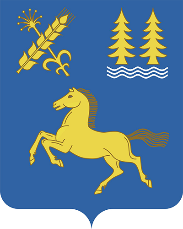     КАРАР                                                                                          ПОСТАНОВЛЕНИЕ            09  гинуар 2019 й.                      №  15                                  09 января 2019 г.         Об утверждении плана мероприятий ("дорожной карты") повоенно-патриотическому воспитанию молодежи в сельском поселении Месягутовский сельсовет муниципального района Дуванский район Республики Башкортостан на 2019-2024 годы         В соответствии с Федеральным законом от 06.10.2003 года № 131- Ф3 «Об общих принципах организации местного самоуправления в Российской Федерации»,  Федеральным законом от 28.03.1998 года № 53-ФЗ «О воинской обязанности и военной службе», Уставом  сельского поселения Месягутовский сельсовет муниципального района Дуванский район Республики Башкортостан, в целях военно-патриотического воспитания, основной задачей которого является воспитание чувства патриотизма, формирование у подрастающего поколения верности Родине, готовности к служению отечеству и его вооруженной защите, а так же противодействие проявлениям политического и религиозного экстремизма в молодежной среде, ПОСТАНОВЛЯЮ:1. Утвердить план мероприятий ("дорожную карту") по военно-патриотическому воспитанию молодежи в сельском поселении Месягутовский сельсовет муниципального района Дуванский район Республики Башкортостан на 2019-2024 годы, согласно приложения к настоящему постановлению.2. Настоящее постановление подлежит обнародованию на официальном сайте  сельского поселения Месягутовский сельсовет муниципального района Дуванский район Республики Башкортостан http://месягут.рф/.3.  Контроль за исполнением настоящего решения оставляю за собой.Глава сельского поселения                                                               А.Н. ЧирковУтвержденпостановлением Администрации СП Месягутовский сельсовет  муниципального района Дуванский район Республики Башкортостан  № 15 от 09.01.2019 г.План мероприятий ("дорожная карта") повоенно-патриотическому воспитанию молодежи в сельском поселении Месягутовский сельсовет муниципального района Дуванский район Республики Башкортостан на 2019-2024 годы№ по п/пСодержание деятельностиСроки исполненияОтветственный1.Акция «Блокадный хлеб» январьежегодноКДМ, МБУ «Молодёжный центр», Военный комиссариат, Совет ветерановАдминистрация сельского поселенияМероприятия, посвященные Дню  памяти неизвестного солдата:Мероприятия, посвященные Дню  памяти неизвестного солдата:Мероприятия, посвященные Дню  памяти неизвестного солдата:Мероприятия, посвященные Дню  памяти неизвестного солдата:2.Встреча участников поискового отряда «Ровесник» с молодёжью. Показ видеофильмов о поисковой работе.3 декабряежегодноКДМ, МБУ «Молодёжный центр», Военный комиссариат, Совет ветеранов3.Тематические выставки (в школьных музеях)в течение декабряежегодноОтдел образования,общеобразовательные организации4.Литературно-музыкальный вечер “Теле барҙың – иле бар”, посвященный Дню башкирского языка14 декабря ежегодноКультурно-досуговый центр, Районная библиотекаМероприятия, посвященные Дню Героев Отечества:Мероприятия, посвященные Дню Героев Отечества:Мероприятия, посвященные Дню Героев Отечества:5.Всероссийская акция «День Героев Отечества» (поисковики выходят на улицы, названные в честь Героев и раздают письма-треугольники с описанием подвига Героя)                 9 декабряежегодноКДМ, МБУ «Молодёжный центр», Военный комиссариат, Совет ветеранов6.Уроки мужества «Герои Отечества»04-12 декабряежегодноОбщеобразовательные организацииМероприятия, посвящённые дню юного героя-антифашиста:Мероприятия, посвящённые дню юного героя-антифашиста:Мероприятия, посвящённые дню юного героя-антифашиста:7.Презентация «Пионеры-герои» (школьники знакомятся с пионерами, которым во время ВОВ за особое мужество и героизм было присвоено звание Героя Советского Союза)с 03 по 10 февраляежегодноОтдел образования,Общеобразовательные организации (школьные библиотеки)8.Акция для учащихся 5 – 7 классов, посвященная Дню памяти юного героя-антифашиста (участники школьного Юнармейского отряда рассказывают о том, как самые обыкновенные мальчики и девочки повзрослели в один миг под гнетом войны.)8 февраляежегодноОбщеобразовательные организацииМероприятия, посвященные Дню памяти о россиянах, исполнявших служебный долг за пределами Отечества:Мероприятия, посвященные Дню памяти о россиянах, исполнявших служебный долг за пределами Отечества:Мероприятия, посвященные Дню памяти о россиянах, исполнявших служебный долг за пределами Отечества:Мероприятия, посвященные Дню памяти о россиянах, исполнявших служебный долг за пределами Отечества:9.Акция «Здесь живет воин-интернационалист», посвященная  годовщине вывода Советских войск из АфганистанафевральежегодноКДМ, МБУ «Молодёжный центр», Военный комиссариат, Совет ветерановАдминистрация сельского поселения10.Митинг, посвященный годовщине вывода советских войск из Афганистана (День памяти воинов-интернационалистов)15 февраляежегодноРайонный историко-краеведческий музей, МБУ КДЦ, Военный комиссариат, Совет ветерановАдминистрация сельского поселения11.Встречи с земляками, принимавшими участие в антитеррористической   операции в Чеченской республикефевральежегодноКДМ, МБУ «Молодёжный центр», Военный комиссариат, Совет ветеранов12.Уроки Мужества, открытые уроки истории, посвящённые Дню памяти о россиянах, исполнявших служебный долг за пределами Отечества13-17 февраляежегодноОтдел образования,Общеобразовательные организацииМероприятия, посвященные Дню защитника Отечества:Мероприятия, посвященные Дню защитника Отечества:Мероприятия, посвященные Дню защитника Отечества:Мероприятия, посвященные Дню защитника Отечества:13.Конкурс патриотической песни «Я люблю тебя, Россия!»февральежегодноКДМ, МБУ «Молодёжный центр», Военный комиссариат, Совет ветеранов14.Личное первенство района по настольному теннису среди подростков и молодежифевральежегодноКДМ, МБУ «Молодёжный центр», Военный комиссариат, Совет ветерановАдминистрация сельского поселения15.Всероссийская акция РДШ «Армейский чемоданчик»февральОбщеобразовательные организации, Дом пионеров и школьников16.Торжественный концерт «Служить России!»23 февраляежегодноМБУ КДЦ, Военный комиссариат, Совет ветерановАдминистрация сельского поселения17.Посещение ветеранов, тружеников тыла «В гостях у ветерана» (помощь)ежеквартальноКДМ, МБУ «Молодёжный центр», Военный комиссариат, Совет ветерановАдминистрация сельского поселенияМероприятия, посвященные воссоединению Крыма с РоссиейМероприятия, посвященные воссоединению Крыма с РоссиейМероприятия, посвященные воссоединению Крыма с РоссиейМероприятия, посвященные воссоединению Крыма с Россией18.Квест «Россия. Крым. Севастополь»22 мартаежегодноРайонный историко-краеведческий музей19.Участие во Всероссийской акции «Крымская весна» мартежегодноОбщеобразовательные организации, Дом пионеров и школьников20.Районный фестиваль фольклора «Земля отцов»март-апрель2019 г.Культурно-досуговый центр21.Митинг, посвященный Дню войск национальной гвардии России27 мартаежегодноРайонный историко-краеведческий музей, МБУ КДЦ, Военный комиссариат, Совет ветерановАдминистрация сельского поселения22.Отчетно-выборная конференция отделения Региональной общественной организации «Собор русских Башкортостана»в Дуванском районемартежегодноМестное отделение Собора русских; Администрация МР, Отдел культурыАдминистрация сельского поселения23.Отчетно-выборная конференция местного отделения Курултая башкирмартежегодноМестное отделение Курултая башкир,Администрация МР, Отдел культурыАдминистрация сельского поселения24.Концерт (защита званий «народный коллектив») в рамках Республиканского фестиваля народных коллективов самодеятельного художественного творчества “Соцветие Дружбы”, посвященного Году народного искусства апрель 2022 г.Культурно-досуговый центр25.Шахматный турнир памяти земляка Героя Советского Союза С.А. МихляеваапрельежегодноКомитет по физической культуре, спорту и туризму, Районный Дом пионеров и школьников26.День национального костюма –«Хоровод дружбы»:- выставка ДПИ- концерт- дефиле в нац. костюмах15 апреляежегодноКультурно-досуговый центр27.Первенство района по стрельбе, посвященное памяти Героя Советского Союза снайпера Наташи КовшовойапрельежегодноКомитет по физической культуре, спорту и туризму, Месягутовский  педколледжАдминистрация сельского поселения28.Фестиваль “Радуга танца”, посвященный Международному Дню танцаапрельежегодноКультурно-досуговый центр29.Участие во Всероссийской акции «Георгиевская ленточка» 22 апреляежегодноКДМ, МБУ «Молодёжный центр», Военный комиссариат, Совет ветеранов30.Участие поискового отряда «Ровесник» во Всероссийской  поисковой экспедиции «Вахта памяти» (Кировский район Ленинградской области)апрель-майежегодноКДМ, МБУ «Молодёжный центр», Военный комиссариат, Совет ветерановМероприятия, посвященные Дню Победы советского народа в Великой  Отечественной войне:Мероприятия, посвященные Дню Победы советского народа в Великой  Отечественной войне:Мероприятия, посвященные Дню Победы советского народа в Великой  Отечественной войне:Мероприятия, посвященные Дню Победы советского народа в Великой  Отечественной войне:31.Проведение открытых уроков «Имена с обелисков»в течение годаежегодноОбщеобразовательные организации32.Проведение Фестиваля-конкурса самодеятельного художественного творчества «Салют Победы» среди организаций и предприятий села (к юбилейным датам Великой Победы)сентябрь-апрель2020 г.Культурно-досуговый центр, организации и предприятия СПАдминистрация сельского поселения33.Экскурсии в школьный музей «Этих дней не смолкнет слава»апрельежегодноОбщеобразовательные организации34.Районная социально-экологическая акция «74(75-79) уборок», посвященная очередной годовщине Победы в ВОВмайежегодно КДМ, МБУ «Молодёжный центр», Военный комиссариат, Совет ветерановАдминистрация сельского поселения35.Традиционный легкоатлетический пробег, посвященный Дню Победы8 маяежегодноКомитет по физической культуре, спорту и туризмуАдминистрация сельского поселения36.Участие обучающихся Шаймуратовского класса в акции «Я буду «шаймуратовцем»8 маяОтдел образования, МБОУ гимназия с. Месягутово37.Участие во Всероссийской акции «Парад у дома ветерана»8-9 маяежегодноКультурно-досуговый центр, Районный Дом пионеров и школьников (юнармейцы)38.Торжественный концерт, посвященный годовщине Победы6-8 маяежегодноКультурно-досуговый центр39.Торжественное празднование на центральной площади села (чествование ветеранов, музыкально-хореографическая композиция, выступление официальных лиц; торжественный парад взводов учащихся, студентов, бывших военнослужащих, сотрудников РОВД)9 маяежегодноАдминистрация МР, Администрация сельского поселения, Культурно-досуговый центр, РОО40.Митинг в Парке Победы (торжественное возложение Гирлянды Славы к Памятнику воину-освободителю, возложение цветов и венков представителями организаций и предприятий, Минута молчания; почетный караул у Вечного огня9 маяежегодноАдминистрация МР, Администрация сельского поселения, Культурно-досуговый центр, РОО41.Акция «Бессмертный полк»9 маяежегодноАдминистрация МР, Администрация сельского поселения, Районный Дом пионеров и школьников, Отдел культуры, КДМ42.Работа площадок:- Массовое исполнение песен Великой Отечественной войны- Работа военно-полевой кухни - Выступление фронтовой агитбригады «Катюша»9 маяежегодноКультурно-досуговый центр, Детская музыкальная школа43.Вечерний концерт в Парке Победы «Вечер на рейде» и праздничный фейерверк9 маяежегодноКультурно-досуговый центр, Отдел культуры44.Квест «Бессмертный полк. Память отцов»18 маяежегодноРайонный историко-краеведческий музей45.Первенство района по каратэ киокусинкай, посвященное Дню пограничника, памяти земляка Героя Советского Союза А. Г. СафоновамайежегодноКомитет по физической культуре, спорту и туризмуМероприятия, посвященные Дню России:Мероприятия, посвященные Дню России:Мероприятия, посвященные Дню России:Мероприятия, посвященные Дню России:46.Участие во Всероссийском конкурсе семейных рисунков «Мы – это Россия. Наши традиции»01-12 июняежегодноОтдел образования,  образовательные организации (детские сады, школы, учреждения доп. образования)47.Участие в районном национальном празднике «Сабантуй»июньежегодноАдминистрация МР, Администрация сельского поселения, Управление С/Х, КДЦ48.Всероссийская акция «Гордость за наших»: организация встреч с выдающимися людьми (в т. ч. с земляками), которые внесли весомый вклад в развитие России12 июняежегодноКДМ, МБУ «Молодёжный центр», Военный комиссариат, Совет ветеранов, Администрация сельского поселения49.Всероссийская акции                                                                                                                                                                              «Мы – граждане России!» (вручение паспортов)12 июняежегодноКДМ, МБУ «Молодёжный центр», Военный комиссариат, Совет ветеранов50.Акция «За семью, за Родину,за Россию» (исполнение патриотических песен. Запись видеороликов, тиражированиев соцсетях. #ЗаСемьюЗаРодинуЗаРоссию #РодинаПоет)июньОтдел образования,  образовательные организации51.Районный слёт юных краеведов, туристов, этнографов «Путешествие в историю»июньежегодноРайонный Дом пионеров и школьников52.Районный слет юнармейских отрядов «Зарница»июньежегодноРайонный Дом пионеров и школьников53.Районный молодежный фестиваль национальных культур «Фолк-драйв»июньежегодноКультурно-досуговый центр54.Митинг, посвященный Дню памяти и скорби о погибших в Великой Отечественной войне 22 июняежегодноРайонный историко-краеведческий музей, КДЦ,Совет ветеранов, Администрация сельского поселения55.Акция «Свеча памяти»22 июня в 4 часа утраежегодноРайонный историко-краеведческий музей, Совет ветеранов,Администрация сельского поселения56.Митинг ко Дню ветеранов боевых действий (у памятника участникам локальных войн) 1 июляежегодноРайонный историко-краеведческий музей, КДЦ,Совет ветеранов, Администрация сельского поселения57.Летние учебные экспедиции «По местам событий Гражданской войны» (на территории Дуванского района) Июнь – августежегодноКДМ, МБУ «Молодёжный центр», Военный комиссариат, Совет ветеранов58.Участие  в благоустройстве аллеи славы, памятных мест и воинских захороненийиюль-августежегодноКДМ, МБУ «Молодёжный центр», Военный комиссариат, Совет ветеранов, Администрация сельского поселения59.Участие в Международном военно-патриотическом лагере «Западный фронт»августежегодноКДМ, МБУ «Молодёжный центр», Военный комиссариат, Совет ветеранов60.Всероссийская акция «День флага»22 августаежегодноКДМ, МБУ «Молодёжный центр», Военный комиссариат, Совет ветеранов61.Молодежный open-air «Равняясь на флаг!»22 августаежегодноМБУ «Молодёжный центр», МБУ КДЦ, Спорткомитет62.Участие в Слете поисковых орядов Республики БашкортостансентябрьежегодноКДМ, МБУ «Молодёжный центр», Военный комиссариат, Совет ветеранов63.Участие в Межрегиональных военно-поисковых сборах«К поиску готов!»сентябрь-октябрьежегодноКДМ, МБУ «Молодёжный центр», Военный комиссариат, Совет ветеранов64.Организация и проведение праздника  «День призывника»октябрь, майежегодноКДМ, МБУ «Молодёжный центр», Военный комиссариат, Совет ветеранов, МБУ КДЦ65.Торжественное собрание и праздничный концерт, посвященные Дню Республики Башкортостан, «Пою мою Республику!»11 октябряежегодноАдминистрация МР, Администрация сельского поселения ,МБУ КДЦ66.Участие в региональном слете поисковых отрядов ПФОоктябрьежегодноКДМ, МБУ «Молодёжный центр», Военный комиссариат, Совет ветеранов67.Районный праздник «Шежере байрамы» («Праздник родословной»)ноябрьежегодноРайонный Дом пионеров и школьниковМероприятия, посвященные Дню  народного единства:Мероприятия, посвященные Дню  народного единства:Мероприятия, посвященные Дню  народного единства:68.Выставка рисунков, посвящённых Дню народного единства  «Моя Россия» октябрьежегодноОтдел образования,  образовательные организации 69.Проведение тематических классных часов
«Сила России – в единстве народов» 21-24 октябряежегодноОтдел образования,  образовательные организации70.Праздничный концерт «В единстве наша сила!»4 ноябряежегодноКультурно-досуговый центр71.Выставка военных экспонатов; фотовыставка «Без вести павшим возвращаем имена»;обучение сбору информации о родных и близких, принимавших участие в Великой Отечественной войне, в базах данных Министерства обороны РФвесь периодКДМ, МБУ «Молодёжный центр», Военный комиссариат, Совет ветерановАдминистрация сельского поселения72.Работа над проектом «За Отвагу» (сбор материалов для книги «За отвагу» об уроженцах Дуванского района, награжденных во время Великой Отечественной войны медалью «За Отвагу»)весь периодКДМ, МБУ «Молодёжный центр», Военный комиссариат, Совет ветерановАдминистрация сельского поселения73.Организация работы по направлению «Помощь ветерану»: организация помощи в социально-бытовых вопросах, приглашение на мероприятия в качестве экспертов, гостей, взаимодействиес ветеранскими организациямивесь периодКДМ, МБУ «Молодёжный центр», Военный комиссариат, Совет ветеранов Администрация сельского поселения74.Благоустройство памятных мест и воинских захороненийвесь периодКДМ, МБУ «Молодёжный центр», Военный комиссариат, Совет ветеранов, Администрация сельского поселения75.Проведение одновременных пешеходных экскурсий по селу «Объекты культурного наследия райцентра», «По местам событий гражданской войны в селе Месягутово», «Памятники истории и культуры села Месягутово»весь периодРайонный историко-краеведческий музей76.Проведение экскурсий по знакомству с историей родного края, с бытом и традициями народов, населяющих район; знаменитыми людьми-уроженцами села; памятниками природы, археологии, палеонтологии. Цикл экскурсий и экспозиций на тему«Вклад жителей Дуванского района в дело Победы в ВОВ», «Воины-интернационалисты» и др.весь периодРайонный историко-краеведческий музей77.Проведение реконструкций военно-исторических событий,тематических уроков; организация похорон ветеранов ВОВ и военнослужащих, погибших при исполнении воинского долга в ходе военной спецоперации на Украиневесь периодВоенно-исторический клуб «Память»